１１月９日（土）・１０日（日）の２日間、すいとぴあ江南で、今まで１０月に開催していました江南市民まつりが、今年から農業まつりと合同で、「２０１９こうなん産業フェスタ」を開催いたします。このフェスタは、市内で活動する諸団体が中心となり、運営協議会にて、現在準備を進めております。つきましては、こうなん産業フェスタを応援していただける企業や団体等の皆さまからの協賛を募集しておりますので、開催趣旨をご理解頂き、ご協力して頂きますようお願い申し上げます。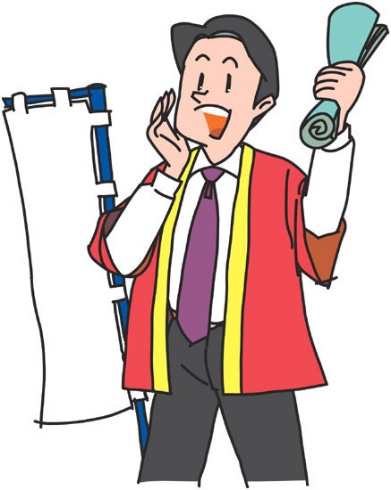 ≪チラシレイアウト≫➀江南市民まつり　Ａ面（表面）　　       　　　※Ｂ面（中面：協賛金、現物協賛）※申込数などにより、レイアウトが変更することがありますのでご了承ください。※折込チラシ（②江南市農業まつり）･表面                      裏面【開催趣旨】１．目　　的　　本市で生産される工業製品、地場産品や実りの秋に合わせて収穫された農産物の展示・販売・ＰＲを通じて、地場産業を紹介し、市内の産業振興を図るとともに、市民との交流とふれあいを深め、本市の産業経済の活性化に寄与することを目的とする。２．主　　催　　2019江南市民まつり運営協議会（江南市・江南商工会議所）江南市農業まつり運営協議会（江南市・愛知北農業協同組合）３．後　　援　　中日新聞社・名古屋鉄道株式会社・尾北ホームニュース・江南市農業委員会・江南市内各種農業関係団体４．特別協賛　　江南金融協会・江南市観光協会・日本郵便（株）江南市内郵便局※裏面の申込書に必要事項をご記入のうえ、お申し込みください。※天候悪化等で「こうなん産業フェスタ」が開催中止となった場合は、協賛金等は返金いたしませんので、あらかじめご了承ください。申込日　　　　年　　月　　日江南市民まつり運営協議会（事務局：江南商工会議所）　宛・募集期間・・・令和元年１０月４日（金）まで（１０月４日（金）以降も受付致しますが、チラシへの掲載はできなくなりますので、ご了承願います。）・申込方法　　下記枠内の必要事項をご記入のうえ、下記申込先へお申し込みください。Ⅰ．お申込者（企業等）連絡先※ご記入いただいた情報は、江南商工会議所からの各種連絡・情報のために利用することがあります。Ⅱ．ご協賛内容※ご協賛内容の種類に該当する種類の番号に○を付けてください。Ⅲ．チラシ掲載のご希望２０１９こうなん産業フェスタ２０１９こうなん産業フェスタ２０１９こうなん産業フェスタ野外ステージスケジュール、 シャトルバス案内　等（江南市民まつり関連）野外ステージスケジュール、 シャトルバス案内　等（江南市民まつり関連）野外ステージスケジュール、 シャトルバス案内　等（江南市民まつり関連）野外ステージスケジュール、 シャトルバス案内　等（江南市民まつり関連）  ・展示  ・展示即売会  ・物品等即売会 等　（江南市民まつり関連）  ・展示  ・展示即売会  ・物品等即売会 等　（江南市民まつり関連）  ・展示  ・展示即売会  ・物品等即売会 等　（江南市民まつり関連）  ・展示  ・展示即売会  ・物品等即売会 等　（江南市民まつり関連）  ・展示  ・展示即売会  ・物品等即売会 等　（江南市民まつり関連）  ・展示  ・展示即売会  ・物品等即売会 等　（江南市民まつり関連）  ・展示  ・展示即売会  ・物品等即売会 等　（江南市民まつり関連）  ・展示  ・展示即売会  ・物品等即売会 等　（江南市民まつり関連）  ・展示  ・展示即売会  ・物品等即売会 等　（江南市民まつり関連）  ・展示  ・展示即売会  ・物品等即売会 等　（江南市民まつり関連）  ・展示  ・展示即売会  ・物品等即売会 等　（江南市民まつり関連）  ・展示  ・展示即売会  ・物品等即売会 等　（江南市民まつり関連）  ・展示  ・展示即売会  ・物品等即売会 等　（江南市民まつり関連）  ・展示  ・展示即売会  ・物品等即売会 等　（江南市民まつり関連）  ・展示  ・展示即売会  ・物品等即売会 等　（江南市民まつり関連）  ・展示  ・展示即売会  ・物品等即売会 等　（江南市民まつり関連）  ・展示  ・展示即売会  ・物品等即売会 等　（江南市民まつり関連）  ・展示  ・展示即売会  ・物品等即売会 等　（江南市民まつり関連）  ・展示  ・展示即売会  ・物品等即売会 等　（江南市民まつり関連）  ・展示  ・展示即売会  ・物品等即売会 等　（江南市民まつり関連）  ・展示  ・展示即売会  ・物品等即売会 等　（江南市民まつり関連）  ・展示  ・展示即売会  ・物品等即売会 等　（江南市民まつり関連）  ・展示  ・展示即売会  ・物品等即売会 等　（江南市民まつり関連）  ・展示  ・展示即売会  ・物品等即売会 等　（江南市民まつり関連）・協賛金、現物協賛・協賛金、現物協賛・協賛金、現物協賛・協賛金、現物協賛・協賛金、現物協賛農業まつり農業まつり農業まつり催し物催し物催し物フリガナ企業名フリガナフリガナ代表者名ご担当者名住所〒〒〒電話番号ＦＡＸメール種類お申込み内容金額１．協賛金口　数：　　　口【１口１０，０００円～】　　　　　　　　円２．現物協賛※商品名を記載してください。（使用用途につきましてはおたのしみ抽選会等に使用させて頂きます。）※商品名を記載してください。（使用用途につきましてはおたのしみ抽選会等に使用させて頂きます。）希望の有無希望される場合、掲載する企業名をご記入下さい。希望する　・　希望しない①上記の企業名でいい②別の場合（掲載名：　　　　　　　　　　　　　　　　）